		Agreement		Concerning the Adoption of Harmonized Technical United Nations Regulations for Wheeled Vehicles, Equipment and Parts which can be Fitted and/or be Used on Wheeled Vehicles and the Conditions for Reciprocal Recognition of Approvals Granted on the Basis of these United Nations Regulations*(Revision 3, including the amendments which entered into force on 14 September 2017)_________		Addendum 106 – UN Regulation No. 107		Revision 8 - Amendment 1Supplement 1 to 08 series of amendments – Date of entry into force: 15 October 2019		M2 and M3 vehiclesThis document is meant purely as documentation tool. The authentic and legal binding text is: ECE/TRANS/WP.29/2019/12._________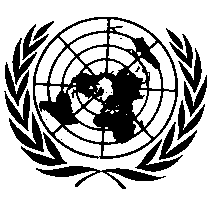 UNITED NATIONS		Supplement 1 to the 08 series of amendments to UN Regulation No. 107 (M2 and M3 vehicles)Insert a new paragraph 10.24., to read:"10.24.	Notwithstanding paragraphs 10.20. and 10.22., Contracting Parties applying this Regulation shall continue to accept type approvals granted to the 06 or 07 series of amendments to vehicles which are not affected by the 08 series of amendments."E/ECE/324/Rev.2/Add.106/Rev.8/Amend.1−E/ECE/TRANS/505/Rev.2/Add.106/Rev.8/Amend.1E/ECE/324/Rev.2/Add.106/Rev.8/Amend.1−E/ECE/TRANS/505/Rev.2/Add.106/Rev.8/Amend.119 November 2019